РОССИЙСКАЯ АКАДЕМИЯ НАУКМИНИСТЕРСТВО НАУКИ И ВЫСШЕГО ОБРАЗОВАНИЯ РОССИЙСКОЙ ФЕДЕРАЦИИМИНИСТЕРСТВО СЕЛЬСКОГО ХОЗЯЙСТВА РОССИЙСКОЙ ФЕДЕРАЦИИФГБУН «ОРДЕНА ТРУДОВОГО КРАСНОГО ЗНАМЕНИ НИКИТСКИЙ БОТАНИЧЕСКИЙ САД – НАЦИОНАЛЬНЫЙ НАУЧНЫЙ ЦЕНТР РАН»РОССИЙСКИЙ ГОСУДАРСТВЕННЫЙ АГРАРНЫЙ УНИВЕРСИТЕТ– МСХА ИМЕНИ К.А. ТИМИРЯЗЕВАКУБАНСКИЙ ГОСУДАРСТВЕННЫЙ АГРАРНЫЙ УНИВЕРСИТЕТФГБУ «РОССЕЛЬХОЗЦЕНТР»ФБУ «РОСЛЕСОЗАЩИТА»МИНИСТЕРСТВО СЕЛЬСКОГО ХОЗЯЙСТВА РЕСПУБЛИКИ КРЫМVII Всероссийская научно-практическая конференция «Биологические и технологические основы селекции, семеноводства, размножения и защиты сельскохозяйственных и лесных древесных растений»(НБС-ННЦ РАН, Ялта, 6-11 сентября 2021 г.)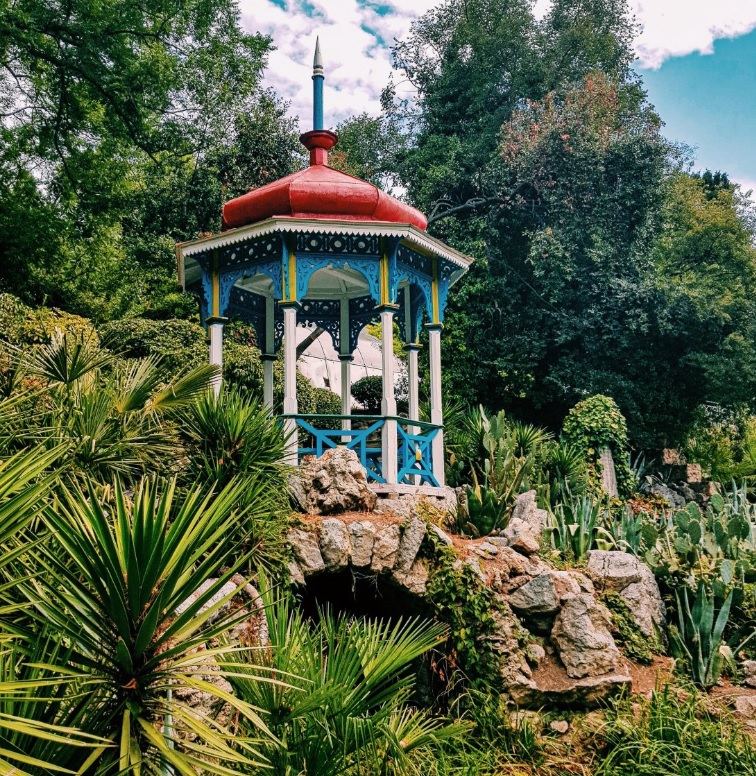 ЯЛТА, 2021Уважаемые коллеги!Приглашаем Вас принять участие в работе VII Всероссийской научно-практической конференции «Биологические и технологические основы селекции, семеноводства, размножения и защиты сельскохозяйственных и лесных древесных растений», которая состоится с 6 по 11 сентября 2021 года на базе ФГБУН "НБС-ННЦ" (Российская Федерация, Республика Крым, г. Ялта, пгт. Никита, спуск Никитский, 52).Конференция проводится под эгидой Отделения сельскохозяйственных наук РАН и является традиционным форумом, на котором обсуждаются важнейшие вопросы теории и практики в области генетики, селекции, семеноводства и размножения растений.Регламент конференции6 сентября – заезд и регистрация участников конференции; 14:00 – сессия «Школа молодых ученых»;7 сентября – регистрация; пленарное заседание: открытие конференции;8 сентября – продолжение пленарного заседания: сессия «Клуба дискуссионных проблем»;8-9 сентября – работа секций; 10 сентября – заключительное заседание, подведение итогов работы секций, принятие резолюции конференции;11 сентября – экскурсии, отъезд участников;Продолжительность докладов: на пленарном заседании – до 20 минут, на секционном – до 10 минут, выступление – до 5 минут;Все заседания конференции начинаются в 10:00 ч. Места секционных заседаний будут сообщены руководителям Секций.Информация как добраться из аэропорта г. Симферополя в Никитский ботанический сад (пгт. Никита):Из аэропорта троллейбусом № 55, следующим до г. Ялты, выйти на остановке «Никитский ботанический сад» (Арка). Стоимость 200-250 руб. Перейти через дорогу и до центрального входа Ботанического сада доехать на автобусе № 29 или № 29А.Можно доехать из аэропорта троллейбусом № 9 или городским транспортом до ж/д вокзала, откуда троллейбусом № 52 или автобусом, следующим до Ялты (арка Никитского ботанического сада). Перейти через дорогу и до центрального входа Ботанического сада доехать на автобусе № 29 или № 29А.Справки по вопросам программы конференции: профессор Николай Михайлович Макрушин, тел. +7 (978) 881-30-75, е-mail: makruschin-nm@ukr.net; д.б.н., заместитель директора по науке Шевчук Оксана Михайловна, тел. +7 (978) 042-07-78.Секретарь Оргкомитета конференции — Чичканова Елена Сергеевна, lena.chichkanovarevenko@mail.ru; +7 (978) 087 32 42: справки по публикации статей (составление и рассылка информационных писем, программы конференции и др. документов; организация регистрации участников, выдача литературы, сертификатов).Заявки для участия в конференции с указанием темы доклада, заявки на поселение участников конференции, экскурсии, а также оплаты организационного взноса: Бакова Надежда Николаевна+7 978 8365915;Карпова Анна Николаевна – +7 (978) 891 03 25; Суслова Анна Александровна +7 (978) 705 17 86.8 (3654) 25 05 19; е-mail: nbs.tur@yandex.ruПредседатель Оргкомитетаакадемик-секретарь Отделения РАН,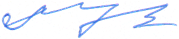 академик РАН							               Ю.Ф. ЛачугаОргкомитет:Председатель:Лачуга Ю.Ф. – доктор технических наук; профессор, академик РАН, академик-секретарь Отделения сельскохозяйственных наук РАН.Сопредседатели:Багиров В.А., доктор биологических наук, профессор, чл.-корр. РАН, директор Департамента координации деятельности организации в сфере сельскохозяйственных наук Министерства науки и высшего образования Российской Федерации. Плугатарь Ю.В., доктор сельскохозяйственных наук, чл.-корр. РАН, директор Никитского ботанического сада – Национального научного центра РАН, начальник отдела Аппарата Президиума РАН по взаимодействию с научными организациями Республики Крым и города федерального значения Севастополя.Макрушин Н.М., доктор сельскохозяйственных наук, профессор, чл-корр. НААН Украины, зав. лабораторией семеноводства отделения «Крымская опытная станция садоводства» Никитского ботанического сада – Национального научного центра РАН.Секретариат оргкомитета:Бакова Н.Н., канд. с.-х. наук, вед. науч. сотр., зав. сектором стандартизации Никитского ботанического сада – Национального научного центра РАН.Чичканова Е.С., кандидат биологических наук, научный сотрудник лаборатории дендрологии, парковедения и ландшафтной архитектуры Никитского ботанического сада – Национального научного центра РАН.Основные направления тематикиVll научно-практической конференции: «Биологические и технологические основы селекции, семеноводства, размножения и защиты сельскохозяйственных и лесных древесных растений» (НБС-ННЦ РАН, Ялта, 6-11 сентября 2021 г.) l. Теоретические и методологические аспекты селекции растений1. Классификация генетики и ее место в системе биологических наук.2. Современные мировые тенденции развития теории и практики генетики, биотехнологии, селекции и репродукции растений. 3. Достижения отечественных ученых в развитии генетики, биотехнологии,  физиологии как теоретической и методологической базы селекции, семеноводства и размножения растений. 4. Инновационные принципы гибридизации и гетерозиса и их использование в практической селекции сельскохозяйственных и лесных древесных растений. 5. Совершенствование системы воссоздания генотипического потенциала и фенотипического соответствия сортов и гибридов в процессе стабилизирующей селекции (первичного семеноводства).6. Совершенствование системы государственного сортоиспытания сельскохозяйственныхрастений.ll. Теоретическое обоснование технологий выращивания семян и посадочного материала1. Учение Н.И. Вавилова о взаимодействии организма и внешней среды и его развитие.2. Явление взаимодействия «генотип-среда» (ВГС) как основа реализации генотипического потенциала растений при смене лимитирующих жизненных факторов. 3. Теория эколого-генетической организации количественных признаков (ТЭГОКП) как основа феномена взаимодействие «генотип-среда». 4. Генотипическая норма реакции как способность организмов в процессе онтогенеза реагировать определённым образом на влияние среды и проявлять при этом определенную продуктивность.5. Современные представления об онтогенезе. Учение об онтогенезе как биологическая основа реализации генотипического потенциала растений. 6. Физиологические основы селекции, семеноводства и размножения посевного, посадочного материала и товарной продукции полевых, садовых и лесных древесных растений. 6.1. Фотосинтез и продуктивность растений в зависимости от агротехнологических приемов. 6.2. Водный режим растений и аэрация; культивирование засухоустойчивых видов и сортов в условиях недостатка влаги. 6.3. Минеральное питание растений. 6.4. Температура и свет. 6.5. Накопление веществ при формировании плодов и семян. Реутилизация. 6.6. Утилизация запасных веществ при прорастании семян. 6.7. Процессы, проходящие при созревании, покое и хранении плодов и семян.7. Экологические основы зонального семеноводства сельскохозяйственных растений.8. Экологическое обоснование лесосеменного районирования, выращивания и заготовки плодов и семян лесных древесных растений.lll Защита растений от вредных организмовУчение Н.И. Вавилова о фитоиммунитете и его развитие.Селекция растений на устойчивость к вредным организмам.Развитие, размножение и распространение вредителей и болезней.Химические, биологические и инновационные средства и технологии борьбы с вредными организмами.Экотоксикологическая безопасность применения средств защиты растений.IV. Организация и тематика первой сессии «Клуба дискуссионных проблем» 4.1. Принципиальная основа создания «Клуба дискуссионных проблем»В процессе обсуждения проекта основных направлений тематики VII научно-практической конференции: «Биологические и технологические основы селекции, семеноводства, размножения и устойчивости сельскохозяйственных и лесных древесных растений» относительно трангеноза, трансгенной селекции и генетически модифицированных организмов (ГМО) учеными, активно участвующими в нашей конференции, высказаны различные точки зрения.Среди них предложение убрать из программы конференции все вопросы, касающиеся указанной проблемы. Другие оппоненты отмечают, что «…не все ученые однозначно одобряют отрицание ГМО-технологий».Один из рецензентов сообщает, что в документе Депна учтех политики обсуждаемый вопрос не имеет однозначно негативного звучания. Расхождения мнений ученых имеют место также по вопросу молекулярных маркеров.Эти проблемы будоражат умы не только ученых, но и широкого круга общественности. «В споре рождается истина» – именно, все упомянутые выше вопросы могут обрести объективную оценку в процессе дискуссионных форумов ученых.С этой целью в рамках Крымской конференции по вопросам генетики, селекции, семеноводства, размножения растений и биотехнологии предлагается учредить «Клуб дискуссионных проблем», сессии которого будут проводится в пленарном режиме конференции. На сессиях «Клуба дискуссионных проблем» будут обсуждаться различные противоречивые вопросы. 4.2. Тематика первой сессии «Клуба дискуссионных проблем»4.2.1. Законодательные акты и нормативные правовые документы относительно использования трангеноза в научных исследованиях и в практической селекции Российской Федерации и других стран.4.2.2. Основные положения биотехнологии и возможность их использования в генетике, селекции и при размножении растений.4.2.3. Генетические основы трансгенной селекции.4.2.4. Генная инженерия и классическая селекция.4.2.5. Биотехнологические методы размножения растений in vitro.4.2.6. Некоторые теоретические и практические результаты генной инженерии и трансгенной селекции.4.2.7. Перспективы и риски, связанные с развитием биотехнологии.4.2.8. Ограничения и опасности генетической инженерии и генетически модифицированных организмов (ГМО).4.2.9. Разработка методов трансгеноза, позволяющих вводить в геном организмов полезные гены с исключением сцепления их с отрицательными генными структурами.4.2.10. Использование регуляторов (переключателей активности генов) с целью инактивации генов детерминирующих нежелательные признаки.4.2.11. Молекулярные маркеры как средства выявления локусов количественных признаков (QLT).Общая информация:1. Заявка на участие в конференции, с тезисами  доклада (до 500 знаков) должна быть выслана до 15.04.2021 г. на электронный адрес conference_sem2021@mail.ru. 2. Статьи для публикации прислать до 10.05.2021 г. на электронный адрес: conference_sem2021@mail.ru. Контактный тел. по статьям: +7 (978) 087-32-42, Елена Сергеевна Чичканова.Требования к видео докладу (или презентации со звуковым сопровождением)От одного автора принимается не более одного видео материала. Доклад может быть представлен на английском с переводом и (или) русском языках. Время представления материалов до 10 мин. Видеозаписи докладов должны быть выполнены в формате avi, mkv или mp4 (размером не более 300 Мб). Видеозапись необходимо выкладывать на файлообменник своей почты (https://cloud.mail.ru/ для почты на mail.ru; https://disk.yandex.ru/ для почты на yandex.ru; http://drive.google.com для Google).Образец оформления постераСтендовые (постерные) доклады могут быть представлены на английском или русском языках; для распечатки на принтере окончательные размеры плаката должны составлять 60,0 см (ширина) х 100,0 см (длина).Редакционная коллегия сборника оставляет за собой право отклонять от публикации материалы, не отвечающие требованиям сборника. Научные статьи для публикации оформляются согласно требованиям (см. http://kgau-works.kubsau.ru/; http://proceedings.kubsau.ru/issues/).ОРГАНИЗАЦИОННЫЙ ВЗНОСОчное участие с докладом и публикацией – 2000 руб., очное участие без доклада и публикации и заочное (публикация) – 1000 руб. Оргвзнос включает расходы на публикацию статьи, комплект участника, кофе-брейки, обзорную экскурсию по Никитскому ботаническому саду. Заочным участникам сборник будет выслан по почте после проведения конференции. Оплату оргвзноса для простоты оформления желательно производить наличными при прибытии на конференцию. Заочным участникам и при необходимости безналичной оплаты – не позднее 10.06.2021 г. путём денежного перевода на банковский счет со следующими реквизитами: ОГРН 1159102130329, ИНН 9103077883, КПП 910301001. Банк ОТДЕЛЕНИЕ РЕСПУБЛИКА КРЫМ БАНКА РОССИИ // УФК по Республике Крым г. Симферополь, БИК ТОФК 013510002. Единый казначейский счет 40102810645370000035. Казначейский счет 03214643000000017500. Лицевой счет 20756В02160 УФК по Республике Крым, с обязательным указанием фамилии участника и фразы «за участие в конференции»: «Биологические и технологические основы селекции, семеноводства, размножения и защиты сельскохозяйственных и лесных древесных растений»». Сканированную квитанцию и заполненный Договор (в прикреплённом файле) выслать на адрес оргкомитета: conference_sem2020@mail.ru и nbs.tur@yandex.ru.Оплату за публикацию статьи необходимо производить только после получения от оргкомитета подтверждения о приёме материалов в печать, с указанием банковских реквизитов.По всем вопросам, связанным с участием в конференции, обращаться в рабочий оргкомитет: Чичканова Елена Сергеевна – по заявкам и публикациям, +7 (978) 087 32 42, е-mail: conference_sem2021@mail.ru; Суслова Анна Александровна – по вопросам оплаты оргвзноса, +7 (978) 705 17 86, 8 (3654) 25 05 19, е-mail: nbs.tur@yandex.ru; Карпова Анна Николаевна – по вопросам проживания, +7 (978) 891-03-25, 8 (3654) 25-05-19, е-mail: nbs.tur@yandex.ruПо материалам конференции планируется издание Сборника материалов конференции (РИНЦ). Лучшие материалы докладов участников конференции, по решению редколлегии будет предложено представить к опубликованию в виде статей в журналах Никитского ботанического сада: Бюллетень ГНБС (ВАК, DOI) и Plant Biology and Horticulture (РИНЦ, DOI). Требования к оформлению материалов для публикации(http://kgau-works.kubsau.ru/; http://proceedings.kubsau.ru/issues/)Текст должен быть набран в редакторе Microsoft Word в формате *doc, *docx или *rtf. Объем до 10-12 страниц в формате А4, шрифт Times New Roman, размер шрифта 14 pt, интервал полуторный, все поля 25,0 мм. При оформлении списка используемой литературы все авторы работ должны быть расположены перед названием источника. Список помещается в конце статьи и ранжируется в порядке упоминания авторов. Ссылки на первоисточники в тексте заключаются в квадратные скобки с указанием номера из списка литературы, сам список, формируемый в алфавитно-хронологическом порядке, размещается в конце статьи. Больший объем статьи принимается в виде исключения, что требует обсуждения с редакцией. Латинские названия родов и видов организмов выделяются курсивом. Формулы следует выполнять только в редакторе Microsoft Equation. Допускаются контурные рисунки (черно-белые) и фотографии (оттенки серого). Цветные иллюстрации приводятся только в электронной версии журнала (pdf – представляется авторам по их требованию).В конце статьи обязательно должны быть указаны мобильный телефон и адрес электронной почты первого автора.Образец оформления статьиУДК 595.762.12+632.937.37Ю.В. Плугатарь, директор ФГБУН «НБС-ННЦ», д.с-х.н., чл.-корр. РАН,А.В. Смыков, главный научный сотрудник, д.с.-х.н.,В.М. Горина, ведущий научный сотрудник, д.с.-х.н.,Н.А. Багрикова, заведующая лабораторией природных экосистем. Государственный природный заповедник «Мыс Мартьян», д.б.н.,А.И. Сотник, зам. директора по науке, к.с-х.н.,Т.С. Науменко, ученый секретарь, к.с.-х.н.,ФГБУН «Никитский ботанический сад – Национальный Научный Центр РАН»РАЗВИТИЕ СОВРЕМЕННЫХ НАПРАВЛЕНИЙ СЕЛЕКЦИИ ПЛОДОВЫХ КУЛЬТУР В НИКИТСКОМ БОТАНИЧЕСКОМ САДУ[Yu.V. Plugatar, A.V. Smykov, V.M. Gorina, N.A. Bagrikova, R.D. Babina, A.I. Sotnik, T.S. Naumenko, The development of fruit crops breeding modern trends in the Nikitsky Botanical Gardens]Резюме: (200-250 слов)Summary: (200-250 слов)Ключевые слова: плодовые культуры, cелекция, Никитский ботанический садKeywords: fruit culture, breeding, Nikitsky botanical GardensВведение.Материал и методика исследования.Результаты и обсуждение.Заключение.ЛитератураОбразец оформления литературы:Журналы1. Плугатарь, Ю.В. Перспективы развития садоводства в Крыму / Ю.В. Плугатарь, А.В. Смыков // Сборник научных трудов Государственного Никитского ботанического сада. – 2015. – Т. 140. – С. 5-18.2. Горина, В.М. Особенности водного режима генотипов абрикоса в условиях Южного берега Крыма / В.М. Горина, В.В. Корзин, Н.В. Месяц // Известия Оренбургского государственного аграрного университета. – 2017. – № 2 (64). – С. 215-217. Материалы конференции3. Горина, В.М. Селекция алычи в Никитском ботаническом саду / В.М. Горина, Н.В. Месяц // Инновационные технологии в плодоводстве, овощеводстве и декоративном садоводстве. Научно-практическая конференция, посвященная 100-летию кафедры плодоводства и овощеводства, в виде статей ученых, продолжающих исследования по основным направлениям плодоводства и овощеводства и декоративного садоводства. – Воронеж, 2015. – С. 54-65.Монография4. К созданию промышленных садов плодовых культур в Крыму. Научно-практическое издание / Ю.В. Плугатарь, А.В. Смыков, Н.Е. Опанасенко, А.И. Сотник, Р.Д. Бабина, В.В. Танкевич, И.В. Митрофанова, Е.П. Шоферистов, В.М. Горина, Л.Д. Комар-Тёмная, С.Ю. Хохлов, И.Г. Чернобай, Л.А. Лукичева, О.С. Фёдорова, В.Л. Баскакова, Н.А. Латченко, Е.Л. Шишкина, Т.В. Литвинова, Е.Б. Балыкина. – Симферополь: ИТ АРИАЛ, 2017. – 212 с.Автореферат диссертации5. Аминова, Е.В. Биология и хозяйственная ценность сортов … Оренбургской области: автореф. дис. … к.с.-х. наук. – М. – 2007. – 19 с. Интернет источник6. Белоус, Н.А. Прагматическая реализация коммуникативных стратегий в конфликтном дискурсе // Мир лингвистики и коммуникации: электронный научный журнал, 2006. – № 4 [Электронный ресурс]. URL: http://www.tverlingua.by.ru/archive/005/5_3_1.htm (дата обращения: 15.12.2007).ЗАЯВКАна участие в работе VII Всероссийской научно-практической конференции: «Биологические и технологические основы селекции, семеноводства, размножения и защиты сельскохозяйственных и лесных древесных растений»Оргкомитет будет благодарен за распространение информационного письма заинтересованным лицамДополнительная информация будет размещена на сайте http://nikitasad.ru/konferentsii-vstrechi-vystavki/ в разделе "Конференции". Во время работы Конференции будет организована выставка-продажа продукции растениеводства, книг и журналов. Участникам предоставляется возможность презентации и реализации своей продукции. В Конференции примут участие представители издательства «Лань» с информацией о порядке издания научной и учебной литературы и продажей печатной продукции.Будем рады видеть Вас в Никитском ботаническом саду!Фамилия (докладчика)ИмяОтчествоДолжностьУченая степень и званиеОрганизация (полное название)Почтовый адресТелефон, код города +обязательно мобильныйE-mailТема докладаСогласие на публикацию материалов (да, нет)Участие (очное или заочное):Форма доклада (устный, стендовый, видеодоклад)Необходимое оборудование для докладчикаПотребность в гостиницеПредоставление места для выставки-продажи продукции (да, нет)ДатаЛичная подпись